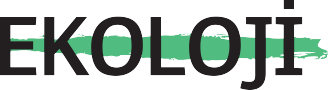 HOSTED BUYER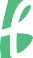 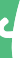 Registration Form15-18 MAY 2019ekolojiizmir.izfas.com.trntalCompany Profile*Please kindly provide required informationsİZFAŞ/İZMİR FAIR SERVICES CULRURE AND ART AFFAIRS TRADE INC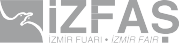 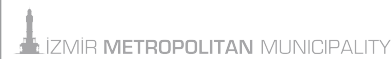 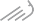 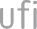 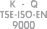 Zafer Mahallesi, Sakarya Cad. 35410 Gaziemir-İzmir/Turkey TEL: +90(232) 497 10 00(pbx) - FAX : +90(232) 497 10 22 - 23irem.guler@izmirfair.com.trDate Of FoundationNumber Of EmployeesTurnover (USD / EURO)20172018Import Figures (%)20172018